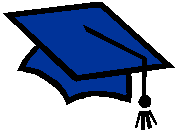 Положение о НОУ  Научное общество учащихся (НОУ) является самостоятельным формированием, которое объединяет учащихся школы, способных к научному поиску, заинтересованных в повышении своего интеллектуального и культурного уровня, стремящихся к углублению знаний как по отдельным предметам, так и в области современных научных знаний. Непосредственное руководство научным обществом учащихся осуществляет директор или замдиректора. Положение о НОУ должно быть рассмотрено на заседании Совета НОУ и принято общим собранием членов НОУ.  Собрание – это высший орган НОУ. Собрание проводится в начале учебного года (примерно в октябре) и только после того, как в  школе изучены научные интересы учащихся и их отношение к научной деятельности.На общем собрании утверждается Совет НОУ. Определяется состав каждой секцииУтверждается название  НОУ. Задачи НОУ  1. Диагностика одарённых детей и подростков. 2. Раннее раскрытие интересов и склонностей учащихся к научно-поисковой и творческой деятельности. Углублённая подготовка к ним.3. Воспитание активной гражданской позиции, высоких нравственных качеств и духовной культуры. Членство в НОУ Членами НОУ могут быть:1. Победители внутришкольной научно-практической конференции и  олимпиады.2. Призеры и победители городских, областных и республиканских соревнований научных проектов школьников и  олимпиад. 3.Статус "Действительного члена НОУ" получают победители и призеры областных и республиканских соревнований научных проектов школьников и олимпиад. 4.Победители внутришкольной  научно-практической конференции и олимпиады получают звание "Член-корреспондент НОУ". 5.Учащемуся, дважды являющемуся призером областных или республиканских соревнований научных проектов школьников и  олимпиад,  присваивается звание "Почетный действительный член НОУ". 6. Прием в члены НОУ проводится на общем собрании по итогам прошедших научных соревнований школьников и  олимпиад.                               Права членов НОУ:Член НОУ имеет право:* Выбрать форму выполнения научной работы (реферат, доклад и т. д.);* Получить необходимую консультацию у своего руководителя;* Иметь индивидуальный график консультаций в процессе создания научной работы;* Получить рецензию на написанную научную работу у педагогов, компетентных в данной теме;* Выступить с окончательным вариантом научной работы на научно-исследовательской конференции в своем учебном заведении;* Представлять свою работу, получившую высокую оценку, на конференциях в городе, соревнованиях научных проектов школьников;* Опубликовать научную работу, получившую высокую оценку, в сборнике научных работ учащихся.* Ученик, получивший высокую оценку своей научной деятельности, получает дополнительный балл по учебному предмету, с которым связана тема его научной работы.* Педагог — руководитель научной работы учащегося, которая получила высокую оценку, имеет право на материальное вознаграждение.